05 02 2019:  Subbarao V Wunnava   Summer 2019:  EEL 2880: Software Engg   May 06 2019 Monday to June 4, 2019 Friday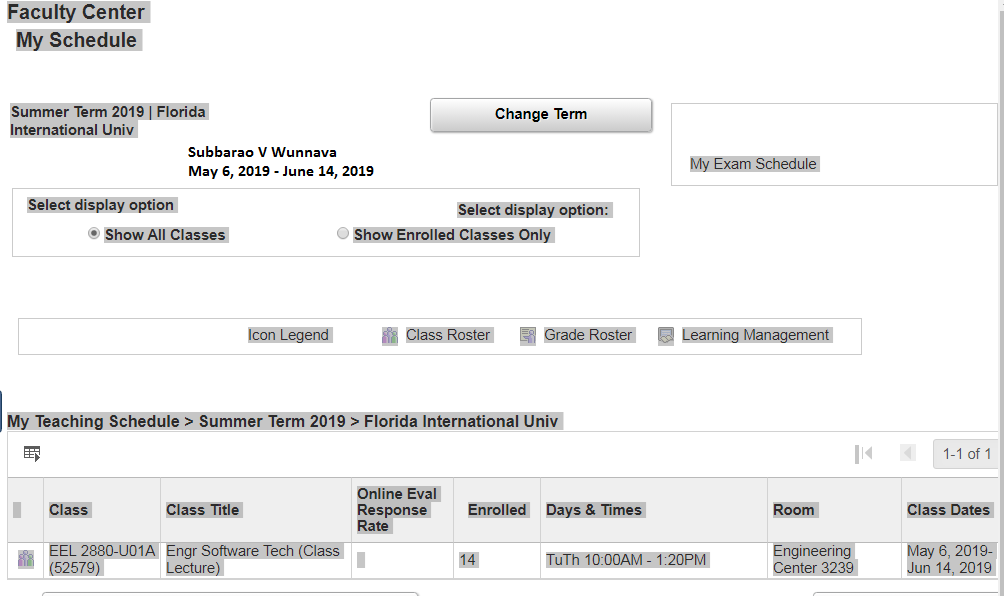 